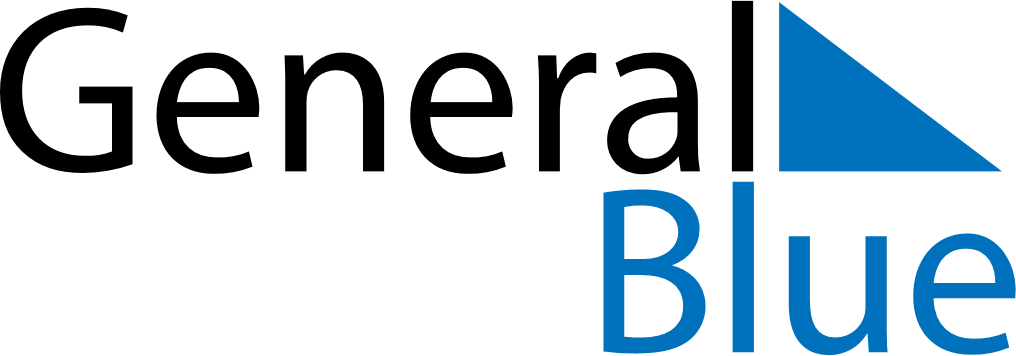 September 2025September 2025September 2025September 2025September 2025September 2025MaltaMaltaMaltaMaltaMaltaMaltaSundayMondayTuesdayWednesdayThursdayFridaySaturday12345678910111213Victory Day1415161718192021222324252627Independence Day282930NOTES